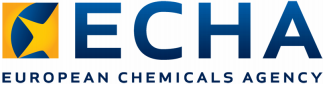 Tender Specifications Open ProcedureNo. ECHA/2013/483Title: Certification of the ECHA Integrated Quality Management System against ISO 9001:2008 StandardAnnex 4.3.2 – Eligibility documentationEligibility documentation Identification of the Tenderer(one LEF & one FIF to be completed by the tenderer)For editable version of the Legal Entity Form (LEF):http://ec.europa.eu/budget/contracts_grants/info_contracts/legal_entities/legal_entities_en.cfm For editable version of Financial Identification Form (FIF):http://ec.europa.eu/budget/contracts_grants/info_contracts/financial_id/financial_id_en.cfm Model Financial Identification Form(to be completed by the tenderer and his or her financial institution)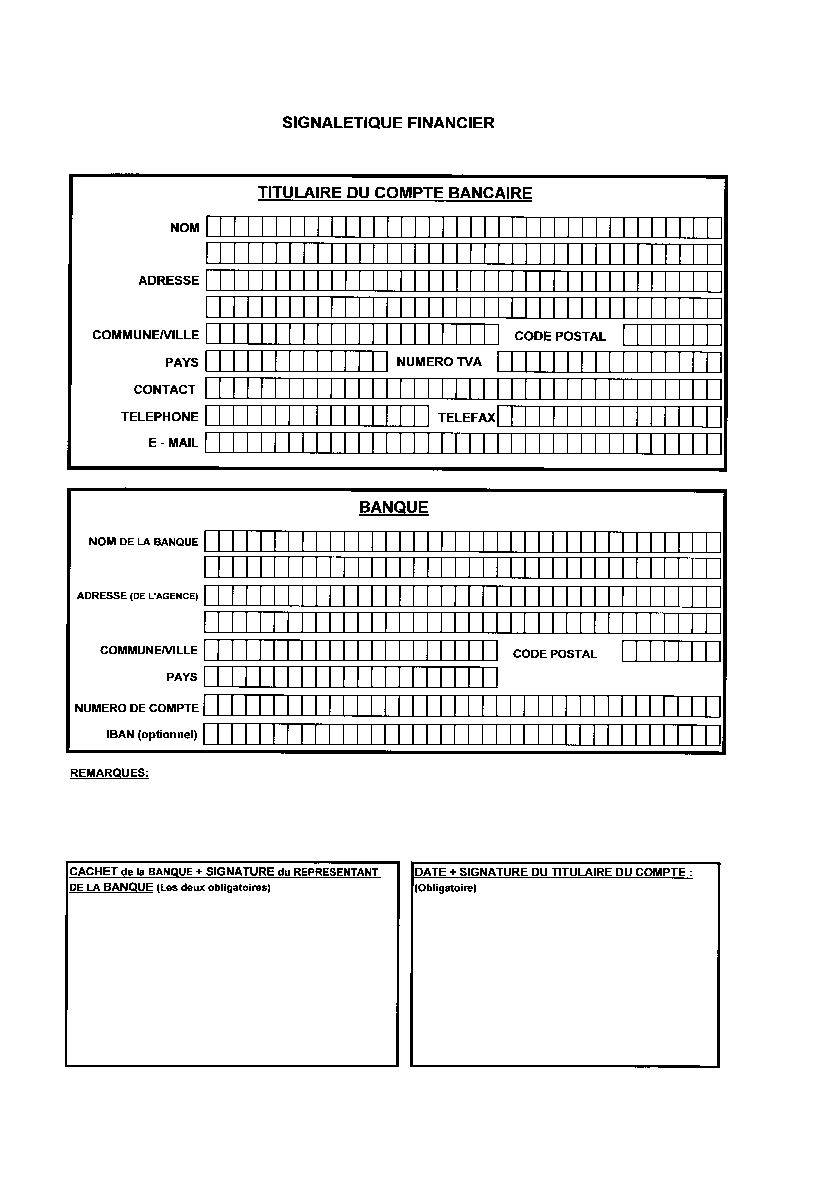 The tenderer's attention is drawn to the fact that this document is a model, and a specific form for each Member State is available at the following Internet address:http://ec.europa.eu/budget/execution/ftiers_en.htm